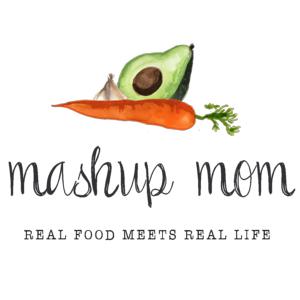 Your ALDI Shopping List (through 7/13)Dairy & refrigerated12 oz Happy Farms shredded cheddar, $2.99 (Sun, Mon, Tues)
9 oz Priano five cheese tortellini, $1.99 (Thurs)
Priano shredded Parmesan, $1.99 (Thurs, Fri)FrozenSeason’s Choice steamable edamame, $1.49 (Weds)Grocery16 oz SimplyNature organic quinoa, $3.99 (Sun, Tues, Fri)
32 oz Chef’s Cupboard chicken broth, $2.78 (Sun, Tues) Can Chef’s Cupboard chicken broth, $.49 (Fri)
Priano pesto, $2.19 (Thurs, Fri)
12 pack El Milagro medium flour tortillas, $.95 (Mon)
2 cans Happy Harvest corn, $.98 (Sun, Tues)
3 cans Happy Harvest fire roasted diced tomatoes, $2.67 (Sun, Tues)
2 cans Dakota’s Pride black beans, $1.38 (Sun, Tues)1 can Dakota’s Pride kidney beans, $.69 (Tues)
Packet Casa Mamita taco seasoning, $.29 (Mon)
1 can Pueblo Lindo chopped green chiles, $.65 (Sun)
1 can Casa Mamita diced tomatoes with green chilies, $.65 (Tues)Meat1.5 lbs garlic Parmesan marinated pork chops, $4.48 (Weds)
12 oz Fremont Fish Market medium EZ peel raw shrimp (frozen), $4.99 (Mon)
3.5 lbs boneless skinless chicken breast, $5.92 (Tues, Thurs, Fri)ProduceTwo packs 8 oz mushrooms, $1.98 (Mon, Fri)
16 oz SimplyNature organic spring mix, $3.99 (Sun, Tues, Thurs)
8 oz bag spinach, $1.39 (Thurs)
1 lb asparagus, $2.69 (Fri)
3 lbs yellow onions, $1.99 (Sun, Mon, Tues, Fri)
3 heads garlic, $.99 (Sun, Mon, Tues, Thurs, Fri)
3 pack multi-colored bell peppers, $2.99 (Sun, Tues)
Pint grape tomatoes, $1.69 (Thurs)
2 avocados, $2.78 (Sun, Mon)Total: $60.66Note: The days(s) on the shopping list show which meal(s) an item will be used in. If you’re skipping a night, you can easily delete items you don’t need to purchase.ALDI Meal Plan week of 7/14/19 – Find the recipes at MashupMom.comALDI Meal Plan week of 7/14/19 – Find the recipes at MashupMom.comSundaySouthwest quinoa unstuffed peppers, spring mix saladMondayEasy shrimp & mushroom quesadillas, avocado, leftover unstuffed peppersTuesdaySlow cooker quinoa chicken chili, saladWednesdayGarlic Parmesan pork chops, leftover chili, edamameThursdayPesto tortellini with chicken, spinach, & tomatoes, saladFridaySheet pan pesto chicken with asparagus & mushrooms, creamy Parmesan-garlic quinoaSaturdayLeftovers – pizza night – eat out – or date night